Temat:  Ćwiczymy percepcję wzrokową -  kolorowanie według kodu.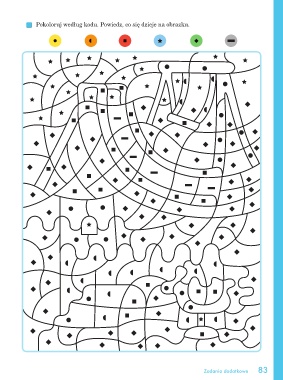 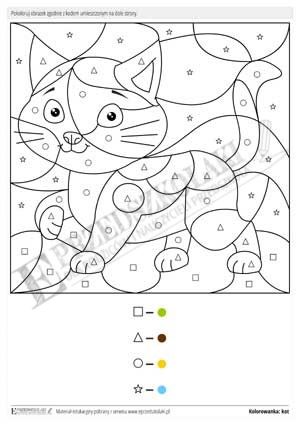 